江阴市国有企业集中采购公　开　招　标招　标　文　件采购项目名称：江阴市天华文化中心安全保卫及秩序管理服务采购项目采购项目编号：JYGQ2020G054集中采购机构: 江阴市公共资源交易中心二○二〇年十一月总　目　录第一章　　投标邀请————————————————————第2页第二章　　投标人须知前附表————————————————第4页第三章　　投标人须知———————————————————第5页第四章　　项目要求和有关说明———————————————第14页第五章　　评标方法和评标标准———————————————第19页第六章　　合同书（格式）—————————————————第21页第七章　　合同条款（格式）————————————————第22页第八章　　投标文件的组成和格式——————————————第25页第一章　投标邀请项目概况江阴市天华文化中心安全保卫及秩序管理服务采购项目的潜在投标人应在江阴市公共资源交易中心网（http://www.jiangyin.gov.cn/ggzy/）免费下载招标文件，并于2020年12月23日下午13:30（北京时间）前递交投标文件。一、项目基本情况：1、项目编号：JYGQ2020G0542、项目名称：江阴市天华文化中心安全保卫及秩序管理服务采购项目3、预算金额及最高限价：184.8万元/年4、采购需求：本项目为江阴市天华文化中心安全保卫及秩序管理服务采购项目，服务期限：自合同签订之日起三年，报价按一年计算。（详见招标文件）5、合同履行期限：三年，合同一年一签。6、本项目不接受联合体投标。二、申请人的资格要求：1、满足《中华人民共和国政府采购法》第二十二条规定；2、未被“信用中国”网站（www.creditchina.gov.cn）、“中国政府采购网” （www.ccgp.gov.cn）列入失信被执行人、重大税收违法案件当事人名单、政府采购严重违法失信行为信息记录名单；3、落实政府采购政策需满足的资格要求：详见招标文件；4、本项目的特定资格要求：投标人具有保安服务经营许可证。三、获取招标文件：供应商可于开标时间前至江阴市公共资源交易中心网站政府采购专栏中（http://www.jiangyin.gov.cn/ggzy/）免费下载采购文件。四、提交投标文件截止时间、开标时间和地点：1、提交投标文件开始时间：2020年12月23日下午13:00（北京时间）2、提交投标文件截止时间：2020年12月23日下午13:30（北京时间）3、开标时间：2020年12月23日下午13:30（北京时间）4、提交投标文件及开标地点：江阴市长江路188号江阴市政务服务中心四楼第二开标室五、公告期限：自本公告发布之日起5个工作日。六、其他补充事宜：1、根据江阴市政府采购全流程电子化平台的要求，凡有意参加本项目的供应商，应进行供应商注册登记。注册登记流程详见《江阴市政府采购电子化平台供应商会员信息库办理指南》，具体前往江阴市公共资源交易中心网（http://www.jiangyin.gov.cn/ggzy/）“政府采购——＞通知公告”中查看。疫情期间注册登记方法详见《关于疫情期间江阴市公共资源交易企业诚信库及CA证书业务线上办理的通知》（http://www.jiangyin.gov.cn/doc/2020/02/10/835494.shtml）（咨询电话：0510-88027409）。2、本项目需提交纸制投标文件参加投标。3、如供应商未按上述要求操作，将自行承担所产生的风险。七、对本次招标提出询问，请按以下方式联系：1、采购人信息名　　称：江阴市直属机关物业管理有限公司地　　址：江阴市澄江中路9号项目联系人：黄先生联系电话：0510-868603932、采购代理机构信息名　　称：江阴市公共资源交易中心地　　址：江阴市长江路188号江阴市政务服务中心六楼621室项目联系人：魏女士联系电话：0510-88027620江阴市公共资源交易中心2020年11月30日第二章　投标人须知前附表第三章　投标人须知一、总体要求及遵循原则：1、本项目根据《江阴市市属国有企业集中采购管理办法（试行）》（澄国资发〔2018〕27），参照《中华人民共和国政府采购法》及其相关法律法规，进行集中采购。2、公开透明原则、公平竞争原则、公正原则和诚实信用原则。3、如有本采购文件与政府采购法律法规不一致部分，以本采购文件为准。二、招标文件：1、招标文件包括本文件目录所列全部内容，投标人应仔细阅读，并在投标文件中充分反映招标文件的所有要求。2、招标文件中的“法定代表人”是指投标人的营业执照或相关部门的有效登记证明文件中的“法定代表人”或“负责人”。3、投标人应在江阴市公共资源交易中心（http://www.jiangyin.gov.cn/ggzy/）免费下载招标文件及有关资料，按招标文件要求提交全部资料并对招标文件各项内容做出实质性响应，否则投标无效。4、投标人一旦参加本项目，即被认为接受了本招标文件中的所有条件和规定。5、招标文件仅作为本次采购投标使用。三、招标文件的解释：	1、投标单位如有需要对招标文件要求澄清的问题，均应在开标前十五日以书面形式提出（加盖公章），并送至江阴市公共资源交易中心。2、本文件的最终解释权归江阴市公共资源交易中心。四、招标文件的补充或修正： 1、江阴市公共资源交易中心可以对已发出的招标文件进行必要的澄清或者修改。2、澄清或者修改在江阴市公共资源交易中心网站发布媒体上发布澄清公告。澄清或者修改的内容为招标文件的组成部分，投标人应在投标截止时间前关注、下载澄清公告内容。因投标人未尽注意义务，未及时全面地关注澄清公告导致其提交的投标材料不符合招标文件及澄清与修改的内容要求，而造成的损失及风险（包括但不限于未中标）由投标人自行承担。3、澄清或者修改的内容可能影响投标文件编制的，江阴市公共资源交易中心将在投标截止时间至少15日前发布澄清公告；不足15日的顺延提交投标文件的截止时间和开标时间。五、投标文件的要求：投标文件由下列部分组成：（1）*投标函；（2）*开标一览表；（3）*报价明细表；（4）*项目服务方案；（5）*商务、技术要求响应及偏离表；（6）*投标人综合实力；（7）*资格证明文件：文件1：企业法人营业执照副本或其他有效登记证书（复印件）文件2：财务状况报告（提供投标人近5个月中任意1个月份(不含投标当月)的财务状况报告（资产负债表和利润表）或由会计师事务所出具的近两年中任意一个年度的审计报告和所附已审财务报告复印件）
    文件3：依法缴纳税收和社会保障资金的相关材料（提供投标人近5个月中任意1个月份(不含投标当月)的依法缴纳税收的相关材料（提供相关主管部门证明或银行代扣证明）复印件）（提供投标人近5个月中任意1个月份(不含投标当月)的依法缴纳社会保障资金的相关材料（提供相关主管部门证明或银行代扣证明）复印件）
    文件4：具备履行合同所必需的设备和专业技术能力的书面声明（原件,格式见附件）文件5：参加国企采购活动前3年内在经营活动中没有重大违法记录的书面声明（原件,格式见附件）文件6：法定代表人授权委托书（法定代表人签署投标文件且亲自参与的不需提供）【授权委托人必须提供本单位连续6个月（且至少包含近3个月中任意1个月份<不含投标当月>）为其缴纳社保的证明复印件】文件7：关于资格的声明函文件8：投标人具有保安服务经营许可证（复印件）（8）评分标准中对应的其它所需证明材料（9）投标人认为需要提供的其他证明文件注：①其中加“*”项目若有缺失或无效，将作为无效投标文件。②如上述资格证明文件若遇年检、换证等未能提供的情况，则必须提供法定年检、换证单位出具的有效证明。新成立的单位可提供自成立以来的相关证明即可。提供以人事代理、控股子公司等代收代缴形式缴纳社会保障资金的证明，属于无效证明文件。如上述资格证明文件遇有国家相关政策规定可不具备的，必须提供相关政策规定或相关单位出具的有效证明。六、投标文件的制作：1、所有文件、往来函件均应使用简体中文（规格、型号辅助符号例外）。2、投标文件由投标单位按给定格式如实填写（编写），须有法人、法定代表人或法定代表人授权委托人签字（盖章），方为有效，未尽事宜可自行补充。3、投标单位投标一律以人民币为投标结算货币,结算单位为“元”。4、投标文件格式部分，应由投标单位按给定格式提供，不得更改。5、投标文件应打印或用不褪色的黑色墨水书写。6、投标文件统一用A4纸，份数为正本一份，副本四份，须装订成册并加以密封，密封袋表面应注明项目名称、项目编号、投标单位名称和地址、“请勿在开标时间之前启封”的字样，并加盖投标人公章。如果投标单位未按上述要求进行密封和标记，江阴市公共资源交易中心对误投或过早启封概不负责。对由此造成提前开封的投标文件，江阴市公共资源交易中心将予以拒绝，并退回给投标人。7、投标书不应有涂改、增删和潦草之处，如有必须修改时，修改处必须有法人、法定代表人或法定代表人授权委托人的签章。8、投标人在投标文件中应加盖与投标人全称相一致的标准公章，不得使用其他形式如带有“专用章”等字样的印章，否则视为无效投标；投标人法定代表人或授权委托人的签字须为全名，否则视为无效投标。9、投标的有效期为开标后60天。10、投标费用自理。11、投标人所递交的全部投标文件均按保密文件处理，不予退还。七、无效投标文件的确认：（一）投标人存在下列情况之一的，其投标无效：1、未按照招标文件的规定提交投标保证金的;2、投标文件未按招标文件要求签署、盖章的；3、不具备招标文件中规定的资格要求的；4、报价超过招标文件中规定的预算金额或者最高限价的；5、投标文件含有采购人不能接受的附加条件的;6、投标文件未按规定的期限、地点送达的；7、投标文件内容未实质性响应或不符合法律法规和招标文件中规定的其它实质性要求的；8、投标文件中同一方案有选择性报价且未声明以哪一个为准的；9、不响应招标文件中的付款方式的；10、未通过江阴市公共资源交易平台会员系统确认参加投标的。（二）投标人有下列情形之一的，视为串通投标，其投标无效，并参照《政府采购法》第七十七条规定追究法律责任：1、投标单位直接或间接从采购人或采购代理机构处获得其他投标单位的投标情况，并修改其投标文件；2、评审活动开始前投标单位直接或间接从采购人或采购代理机构处获得评标委员会组成人员情况；3、投标单位接受采购人或采购代理机构授意撤换、修改投标文件；4、投标单位之间协商投标报价、技术方案等投标文件实质性内容；5、属于同一集团、协会、商会等组织成员的投标单位按照该组织要求协同投标；6、投标单位之间事先约定由某一特定投标单位中标；7、投标单位之间商定部分投标单位放弃投标或者放弃中标；8、投标单位与采购人或采购代理机构之间、投标单位相互之间为谋求特定投标单位中标成交或者排斥其他投标单位的其他串通行为；9、不同投标人的投标文件由同一单位或者个人编制；10、不同投标人委托同一单位或者个人办理投标事宜；11、不同投标人的投标文件载明的项目管理成员为同一人；12、不同投标人的投标文件异常一致或者投标报价呈规律性差异；13、不同投标人的投标文件相互混装。八、开标、评标：（一）开标1、开标由江阴市公共资源交易中心主持，并请投标人代表查验投标文件的密封情况，经确认无误后，由江阴市公共资源交易中心工作人员当众拆封，宣读、记录各投标人《开标一览表》。2、开标过程由江阴市公共资源交易中心负责记录，并由参加开标的各投标人代表和相关工作人员签字确认。3、投标人未参加开标的，视同认可开标结果。（二）评标1、采购人和江阴市公共资源交易中心依法组成资格审查小组，对投标人的资格进行审查。2、采购人代表和评审专家依法组建评标委员会，评审专家实行回避制度。3、资格性检查：依据法律法规和招标文件的规定，资格审查小组对投标文件中的资格证明文件、投标保证金等进行审查，以确定投标单位是否具备投标资格。资格审查小组将在“信用中国”网站（www.creditchina.gov.cn）、中国政府采购网（http://www.ccgp.gov.cn）对投标单位是否被列入失信被执行人、重大税收违法案件当事人名单、政府采购严重失信行为记录名单情况进行查询，以确定投标单位是否具备参加投标的资格。接受联合体的项目，两个以上的自然人、法人或者其他组织组成一个联合体，以一个投标单位的身份共同参加政府采购活动的，联合体成员存在不良信用记录的，视同联合体存在不良应用记录。4、符合性检查：依据招标文件的规定，评标委员会从投标文件的有效性、完整性和对招标文件的响应程度进行审查，以确定是否对招标文件的实质性要求作出响应。5、在详细评审之前，评标委员会将审查每份投标文件是否实质上响应了招标文件的要求。实质上响应招标文件的投标文件应该是与招标文件要求的全部条款、条件和规格相符，没有重大偏离或保留的投标响应。所谓重大偏离是指：（1）投标文件没有投标单位法定代表人或授权委托人签字和加盖公章（2）投标文件载明的采购项目的完成期限超过招标文件规定的期限（3）投标文件严重背离招标文件中确定的技术功能要求（4）投标文件附有采购人不能接受的商务条件（5）不符合招标文件中规定的其他实质性要求确定投标文件的响应性只根据投标文件本身的内容，而不寻求外部证据。如果投标文件没有实质上响应招标文件的要求，江阴市公共资源交易中心将予以拒绝。投标人不得通过修正或撤消不合要求的偏离或保留从而使其投标成为实质上响应的投标。6、投标文件的澄清：对于投标文件中含义不明确、同类问题表述不一致或者有明显文字和计算错误的内容，评标委员会应当以书面形式要求投标人作出必要的澄清、说明或者补正。投标人的澄清、说明或者补正应当采用书面形式，并加盖公章，或者由法定代表人或其授权的代表签字。投标人的澄清、说明或者补正不得超出投标文件的范围或者改变投标文件的实质性内容。7、投标文件报价出现前后不一致的，按照下列规定修正：（一）投标文件中开标一览表（报价表）内容与投标文件中相应内容不一致的，以开标一览表（报价表）为准；（二）大写金额和小写金额不一致的，以大写金额为准；（三）单价金额小数点或者百分比有明显错位的，以开标一览表的总价为准，并修改单价；（四）总价金额与按单价汇总金额不一致的，以单价金额计算结果为准。同时出现两种以上不一致的，按照前款规定的顺序修正。修正后的报价参照《政府采购货物和服务招标投标管理办法》第五十一条第二款的规定经投标人确认后产生约束力，投标人不确认的，其投标无效。8、评标委员会认为投标人的报价明显低于其他通过符合性审查投标人的报价，有可能影响产品质量或者不能诚信履约的，应当要求其在评标现场合理的时间内提供书面说明，必要时提交相关证明材料；投标人不能证明其报价合理性的，评标委员会应当将其作为无效投标处理。9、比较和评价：评标委员会应当按照招标文件中规定的评标方法和标准，对符合性审查合格的投标文件进行商务和技术评估，综合比较与评价。10、评标委员会发现招标文件存在歧义、重大缺陷导致评标工作无法进行，或者招标文件内容违反国家有关强制性规定的，应当停止评标工作，与采购人或者江阴市公共资源交易中心沟通并作书面记录。采购人或者江阴市公共资源交易中心确认后，应当修改招标文件，重新组织采购活动。九、确定中标单位：1、评标委员会根据评标方法和评标标准确定中标候选单位。江阴市公共资源交易中心将评选结果通知所有参加评标的未中标单位，并宣布中标单位。如有质疑，参照《中华人民共和国政府采购法》、《中华人民共和国政府采购法实施条例》、财政部《政府采购货物和服务招标投标管理办法》有关规定处理。2、确定中标单位2个工作日内发布中标公告，并向中标单位发出中标通知书。3、投标、评标及确定中标单位的整个过程均由相关部门进行现场监督。4、江阴市公共资源交易中心不负责向任何投标单位说明中标或不中标的原因。十、质疑处理：1、投标单位质疑参照《中华人民共和国政府采购法》、《中华人民共和国政府采购法实施条例》、《政府采购货物和服务招标投标管理办法》、《政府采购质疑和投诉办法》、《江苏省政府采购投标单位监督管理暂行办法》有关规定处理。2、投标单位认为采购文件、采购过程和中标结果使自己的权益受到损害的，可以在知道或者应知其权益受到损害之日起七个工作日内，以书面形式向采购人提出质疑。投标单位对采购文件提出质疑的，应在采购公告期限届满之日起七个工作日内提出；投标单位对采购过程提出质疑的，应在采购程序环节结束之日起七个工作日内提出；投标单位对中标结果提出质疑的，应在中标结果公告期限届满之日起七个工作日内提出。3、投标单位提出质疑应当提交质疑函和必要的证明材料。质疑函应当包括下列内容： （1）投标单位的姓名或者名称、地址、邮编、联系人及联系电话；（2）质疑项目的名称、编号；（3）具体、明确的质疑事项和与质疑事项相关的请求；（4）事实依据；（5）必要的法律依据；（6）提出质疑的日期。投标单位为自然人的，应当由本人签字；投标单位为法人或者其他组织的，应当由法定代表人、主要负责人签字或者盖章，并加盖公章。投标单位委托代理人提出质疑的，应当提交投标单位签署的授权委托书。其授权委托书应当载明代理人的姓名或者名称、代理事项、具体权限、期限和相关事项。（7）质疑函格式请到江阴市公共资源交易中心（http://www.jiangyin.gov.cn/ggzy/）网站的“国企采购——＞资料下载”中下载《质疑书格式》；（8）未按上述要求提交的质疑函（仅限于原件）江阴市公共资源交易中心有权不予受理。4、投标单位须在法定质疑期内一次性提出针对同一采购程序环节的质疑。提出质疑的投标单位应当是参与所质疑项目采购活动的投标单位。5、潜在投标单位已依法获取其可质疑的采购文件的，可以对该文件提出质疑。对采购文件提出质疑时，以非书面形式、属于对采购文件解释澄清范围、采购公告期限届满之日起七个工作日之外提交以及匿名的质疑将不予受理。6、投标单位对中标结果提出质疑时，以非书面形式、对招标文件、评标办法、评分细则及配分有异议、中标结果公告期限届满之日起七个工作日之外提交以及匿名的质疑将不予受理。未参加投标的投标单位或在投标活动中本身权益未受到损害或从投标活动中受益的投标单位所提出的质疑也不予受理。7、投标单位提出质疑的应当有明确的请求和必要的证明材料，投标人提出书面质疑必须有理、有据，不得恶意质疑或提交虚假质疑。否则，一经查实，江阴市公共资源交易中心有权依据国企采购的有关规定，报请江阴市国资监管部门对该投标人进行相应的行政处罚。8、采购人及江阴市公共资源交易中心将在收到投标单位的有效书面质疑函后七个工作日内作出答复，并以书面形式通知质疑投标单位和其他有关投标单位，但答复的内容不得涉及商业秘密。 十一、采购项目的废标：在评标采购中，出现下列情况之一的，应予废标；1、符合专业条件的投标人或者对招标文件作出实质性响应的投标人不足三家的；2、出现影响采购公正的违法、违规行为的；3、投标单位的报价均超过采购预算，采购人不能支付的；4、因重大变故，采购任务取消的。注：如投标人只有两家的，采购人时间紧急，经评标委员会认证且出具了“投标单位资格条件和项目指标等没有歧视性和倾向性”意见的，报经江阴市国资监管部门批准同意，可转为其他采购方式采购。竞争性谈判由谈判小组从质量和服务均能满足采购文件实质性响应要求的投标单位中，确定最后报价最低的投标单位为成交投标单位。评委会（谈判小组）所有成员集中与单一投标单位分别进行谈判。在谈判中，谈判的任何一方不得透露与谈判有关的其他投标单位的技术资料、价格和其他信息。谈判文件有实质性变动的，谈判小组应当以书面形式通知所有参加谈判的投标单位。谈判结束后，谈判小组应当要求所有参加谈判的投标单位在规定时间内进行最后报价，最后报价是投标单位响应文件的有效组成部分。十二、投标保证金：本项目免收投标保证金。十三、中标无效的确认：投标单位有下列情形之一的，处以采购金额千分之五以上千分之十以下的罚款，列入不良行为记录名单，在一至三年内禁止参加江阴市国有企业集中采购活动，有违法所得的，并处没收违法所得，情节严重的，由工商行政管理机关吊销营业执照；构成犯罪的，依法追究刑事责任：
　　（一）提供虚假材料谋取中标、成交的；
　　（二）采取不正当手段诋毁、排挤其他投标单位的；
　　（三）与采购人、其他投标单位或者采购代理机构恶意串通的；
　　（四）向采购人、采购代理机构行贿或者提供其他不正当利益的；
　　（五）在招标采购过程中与采购人进行协商谈判的；
　　（六）拒绝有关部门监督检查或者提供虚假情况的。
　　投标单位有前款第（一）至（五）项情形之一的，中标无效。十四、签订合同：1、江阴市公共资源交易中心宣布中标结果，采购人应当自中标通知书发出之日起三十日内，按照招标文件和中标人投标文件的约定，与中标人签订书面合同。所签订的合同不得对招标文件和中标人投标文件作实质性修改。采购人不得向中标人提出任何不合理的要求，作为签订合同的条件，不得与中标人私下订立背离合同实质性内容的协议。合同需经江阴市公共资源交易中心见证。2、履约保证金的收取：合同签署前，中标方向采购单位缴纳捌万元履约保证金。采购单位需向中标单位出具有效的履约保证金收款凭证。3、履约保证金的管理及退还：采购单位应做好履约保证金的账务处理工作，实行专项管理，不得挪作其他用途。本项目验收合格或有效期结束后，采购单位应及时退还履约保证金，不计利息。4、江阴市公共资源交易中心监督合同的履行，协调和处理履约过程中的问题，同时对售后服务进行评价。中标方未履行招标文件、投标文件和合同规定的义务，江阴市公共资源交易中心将根据具体情况提请国企采购管理部门作出相应处理。不可抗力除外。5、合同履行期间，中标人若被列入“信用中国”网站（www.creditchina.gov.cn）、“中国政府采购网” （www.ccgp.gov.cn）列入失信被执行人、重大税收违法案件当事人名单、政府采购严重违法失信行为信息记录名单或者具有其他违反政府采购法第二十二条规定的情形，将被取消其中标资格。江阴市政府采购中心将按照有关规定进行处理。十五、付款方式：详见项目要求。十六、质量及验收：项目完毕后，中标方书面通知采购人验收，采购人依据为国家有关规定、招标文件、中标方的投标文件以及其他相关文件和资料，根据实际参照《江阴市政府采购验收管理暂行办法》情况组织验收，费用由中标方承担。十七、中标服务费：本次采购，江阴市公共资源交易中心为中标单位提供免费服务。 第四章　项目要求和有关说明（以下要求均为实质性要求）一、项目简介1、项目范围：江阴市天华文化中心位于江阴澄江中路128号，占地255亩，总建筑面积64000平方米，天华文化中心由江阴大剧院和五馆(博物馆、图书馆、文化馆、展览馆、美术馆)等6个功能建筑构成，是一座具有现代综合文化功能的大型文化建筑群。2、项目限价本项目服务费最高限额为184.8万元（费用包括：安保人员费用、管理费、税金、社会保险、福利以及队长、班长等岗位津贴、中夜班费、节假日加班费、服装费、器械装备费等）。3、工作时间： 24小时值班。采用三班制，每人每天工作8小时，节假日保证值班人数和平时一致。4、工作内容：（1）市天华文化中心区域内的治安保卫工作，维护正常秩序，进出车辆管理，有关治安保卫方面事件、事故的现场保护及一般情况处理，维护良好的服务形象；（2）馆内保安要负责做好上班、开馆前的开门、开灯；下班、闭馆后检查巡视和关门、关灯、关窗工作，以确保辖区安全。在上班时间内，做好人员进出的秩序管理、大门口礼节性问询、登记、引导，做好登记接收信件、邮件，接收和分发报纸期刊以及零星搬运等工作；（3）人员进出管理、进出物资查验、区域巡逻；（4）熟悉建筑设施设备情况，突发事件能应急处理；（5）区域内停车管理、引导；（6）天华文化中心监控值班工作；（7）大剧院、广场等临时性活动的安保秩序服务保障；（8）防火、防盗、防爆、防治安灾害事故等四防工作；（9）采购人安排的其他日常工作。二、人员配备及要求1、中标单位需一次性提供至少44名保安（其中包括队长1名、副队长1名），所有人员须常驻现场。女性保安不超5人；2、男性保安人员年龄在55周岁以下、女性保安人员年龄在48周岁以下。初中以上学历；3、按照排班人数上岗执勤，不得缺员，特殊原因要做到缺员不缺工（按照考勤结算），如有突击性活动时必须服从甲方安排；4、保安队长和副队长应从事保安工作5年以上，且具有一定的沟通、协调、组织、培训、指挥能力。保安正副队长必须经采购单位试用认可，试用不合格的中标单位应及时更换。5、派驻的保安员要提供身份证、健康证明、保安从业资格证，确保录用人员没有刑事犯罪记录。保安公司要给录用人员依法购买养老保险、工伤险、医疗险等社会保险，由此产生的一切法律责任由保安公司负责。所有保安队员必须经过采购单位审核后方可上岗。6、投标单位在服务期间配合采购方的检查考核，特别是遵守采购方刷卡考勤制度。三、保安工作标准1．熟悉自己工作范围和岗位职责，统一着装（保安制服），精神振作，姿态端正，注重仪容仪表；2．言行规范，举止文明、大方、端庄、稳健，不得将任何物品夹于腋下，不得敲桌椅或玩弄其他物品；3．服从领导，不折不扣地服从采购人的工作安排及工作调配；4．严于职守，坚守本职岗位，在执勤中，不得闲聊、打闹、干私活、看书报；不得抽烟、酗酒、打瞌睡；不得迟到、早退、擅自离岗、串岗；5．正直诚实，以诚相待，不得阳奉阴违；6．坚持优质服务，文明执勤，服务热情、周到，坚持原则，自觉维护采购人利益和声誉；7．严格执行各项规章制度，服从管理，吃苦耐劳，团结互助；8．及时处理违章违纪，注重发现安全隐患，及时向上级汇报工作情况，不隐瞒不包庇；9．遵守法纪，不图私利，不得利用工作之便吃、拿、卡、要或收受他人钱物，不得监守自盗；10．保安公司要有完善的内部管理制度，并参照执行。有明确的值班制度和交接班制度，并有相关记录；11．定期组织学习和技能训练，提高派驻队员防火防盗等安保技能；12．严格落实巡视检查，不放过任何疑点，发现问题及时报告，确保责任区内的安全。四、合同期限：服务期限暂定三年，合同单年签署，满一年后采购方考评满意则续签下一年合同，如达不到要求或发生不可续约的其他情况，则终止续约。五、付款方式：服务期内按季度支付费用，先服务后结算，每季度支付的服务费用按照采购人日常工作进行考核评定后，中标单位开具发票进行支付。六、项目其它要求：1、投标报价说明及组成（1）报价费用含进驻服务人员工资等各类费用（加班费、福利、社会保险费等）、管理费、税金、保安的服装和对讲机类装备等一切费用。（2）报价明细表按标书要求自行拟定，要求切实详尽。（3）投标单位报价时应根据现场踏勘情况及招标文件所提出的管理服务项目、服务要求、人员配备、工作标准等各类费用组成进行综合报价。一旦中标，投标人的中标价为最终合同固定结算价，服务期内不作任何调整（除考核扣款以外）。（4）报价中应包含开办费、市场价格风险和政策风险在内的一切费用，中标后，承包单位由于考虑不周，漏报、少报而要求追加报价将不会被甲方方所接受。（5）承包单位必须承诺保证本项目服务期内每个保安人员的福利待遇。若在承包期内，发生就福利待遇问题造成保安人员至采购人处投诉、抗议、以及消极怠工等行为的，一经查实，采购人有权对承包单位处以不低于伍万元/次的罚款，款项将在事件发生当月的费用拨款中扣除。承包单位在中标后，合同签订前向采购人提供承诺书，加盖企业公章，并由法定代表人签字，若不提供，将视为违约。2、管理考核细则待中标单位确定后，按照《保安队员考核细则》（见附件）进行考核。3、中标单位必须满足江阴市公安管理部门相关规定。八、有关说明：1、对于招标方临时安排的其他日常工作，中标方有义务无条件认真执行。2、未经招标方同意，中标人不得在合同期限内将本项目的管理权转包或发包。3、招标人向投标人提供的有关现场的数据和资料，是招标人现有的能被投标人利用的资料，招标人对投标人做出的任何推论、理解和结论均不负责任。4、若中标单位非本地企业，签订合同后7个自然日内必须在江阴地区设立分公司或分支机构，有固定项目管理人员。5、经采购人允许，投标人可为踏勘目的进入采购人的项目现场，但投标人不得因此使采购人承担有关的责任和蒙受损失。投标人应承担踏勘现场的责任和风险。投标人承担踏勘现场所发生的自身费用。九、附件：（一）保安队伍考核办法为了规范保安队伍管理，不断提高安保秩序管理服务水平，以确保各项工作的顺利进行，根据行业情况并结合中心服务特点制定以下办法：一、考核办法：1、考核实行打分扣款制；2、考核中，对违反考核内容的，每扣一分扣款50元（当月服务费中扣除）；3、由采购方相应部门进行不定期抽查考核、每季进行打分统计实施扣款；4、本办法根据合同时间执行。二、考核内容：1、服从采购方管理，认真负责做好区域内安全秩序工作，确保安全无事故；2、保安队员执勤必须仪表端正、文明 勤、规范着装、持证上岗；3、上岗人员必须坚守岗位，尽职尽责、不得迟到早退和串岗、脱岗、睡岗；4、上岗前及在岗期间严禁饮酒、赌博、玩手机听音乐、与闲杂人员聊天等做工作无关的事情；5、按照合同签订的人数派驻，做到缺员不缺工，根据考勤按实结算；6、不得利用工作之便索取他人钱物，一经发现及时开除，严重追究法律责任；7、如因工作不力或监守自盗的导致单位财产损失，除照价赔偿外一侓开除，情节严重的报相关部门处理；8、值班室、监控室室卫生不符合标准的；9、队长组织能力差、工作安排不到位应及时更换；10、工作中发生的情况要及时处理及时汇报，不得隐瞒或谎报。三、奖励工作表现突出、抓获各类偷盗的视情节给予适当奖励。（二）保安队员考核细则第五章　评标方法和评标标准一、评标方法本次评审采用综合评标法，是指投标文件满足招标文件全部实质性要求，且按照评审因素的量化指标评审得分最高的投标人为中标候选人的评标方法，评审因素包括投标报价、技术或者服务水平、履约能力、售后服务等。评标委员会遵循公平、公正、择优原则，独立按照评分标准分别评定投标人的分值；各投标人的最终得分为各评委所评定分值的平均值，并按高低顺序排列，确定中标候选单位。得分最高者为第一中标候选单位，采购人确认为中标单位。若得分相同，按投标报价由低到高顺序排列；得分且投标报价相同，按技术指标优劣顺序排列。注：每部分的得分保留小数点后两位，合计得分保留小数点后两位。二、评分标准
第六章　合同书（格式）甲方（采购单位）：　　　　　　　　　　　　　　　　　　乙方（中标单位）：　　　　　　　　　　　　　　　　　　国企采购编号：　　　　　　　　　　　　　　　采购内容：货物名称、规格、型号、数量、价格中标总金额：（大写）　　　　　　　；（小写）　　　　　　　，按实结算项目的结算金额以项目完成后审计部门的审计结果作为结算依据。质量和包装要求及验收标准：　　　　　　　　　　　　　　　　交货期或完工期：　　　　　　　　　　　　　　　　　　　　　交货地点和方式：　　　　　　　　　　　　　　　　　　　　　货款支付步骤和办法：　　　　　　　　　　　　　　　　　　　售后服务：　　　　　　　　　　　　　　　　　　　　　　　　违约责任：　　　　　　　　　　　　　　　　　　　　　　　　解决争议的方式：　　　　　　　　　　　　　　　　　　　　　其它事项：　　　　　　　　　　　　　　　　　　　　　　　　合同不可分割部分：招标文件、投标文件、合同条款及中标通知书，中标人在投标、评标过程中所作其它有关承诺、声明、书面澄清等均为合同不可分割的部分，与主合同具有同等法律效力。合同备案：合同一式四份，甲乙双方、江阴市公共资源交易中心、江阴市国资监管部门各执一份。合同生效：本合同由甲乙双方签字、盖章，并经江阴市公共资源交易中心见证。第七章　合同条款（格式）参照《中华人民共和国政府采购法》，根据《中华人民共和国合同法》等法律法规的规定，甲乙双方按照江阴市公共资源交易中心的采购结果签订本合同。第一条　采购内容1、项目名称（项目编号）：　　　　　　　　　　　　　　　　　　　　2、服务内容：　　　　　　　　　　　　　　　　　　　　　　　　　　3、服务范围：　　　　　　　　　　　　　　　　　　　　　　　　　　4、服务期限：　　　　　　　　　　　　　　　　　　　　　　　　　　5、其他：　　　　　　　　　　　　　　　　　　　　　　　　　　　　第二条　合同总价款本合同人民币总价款为　　　　　　　（小写），　　　　　　　　（大写）。本合同服务期限内合同总价款不变。（有另行规定的除外。）第三条　组成本合同的有关文件下列关于本次采购活动方式相适应的文件及有关附件是本合同不可分割的组成部分，与本合同具有同等法律效力，这些文件包括但不限于：（1）招标文件；（2）投标文件；（3）中标通知书；（4）中标人在投标、评标过程中所作其它有关承诺、声明、书面澄清；（5）甲乙双方商定的其他文件等。第四条　权利保证乙方应保证甲方在合同履行期限内不受第三方提出侵犯其专利权、版权、商标权或其他权利的起诉。一旦出现侵权，乙方应承担全部责任。第五条　质量保证和售后服务1、乙方应按招标文件规定的服务要求、技术要求、质量标准向甲方提供服务。2、质量保证：　　　　　　　　　　　　　　　　　　　　　　　　　　3、售后服务：　　　　　　　　　　　　　　　　　　　　　　　　　　第六条　验收验收标准：按招标文件所规定的服务标准和乙方投标文件的承诺，根据《江阴市政府采购验收管理暂行办法》程序组织验收，费用由乙方承担。第七条　付款1、本合同项下所有款项均以人民币支付，乙方向甲方开具发票。2、付款方式：　　　　　　　　　　　　　　　　　　　　　　　　　　第八条　违约责任1、　　　　　　　　　　　　　　　　　　　　　　　　　　　　　　　　　　2、　　　　　　　　　　　　　　　　　　　　　　　　　　　　　　　　　　3、　　　　　　　　　　　　　　　　　　　　　　　　　　　　　　　　　　4、　　　　　　　　　　　　　　　　　　　　　　　　　　　　　　　　　　5、　　　　　　　　　　　　　　　　　　　　　　　　　　　　　　　　　　6、　　　　　　　　　　　　　　　　　　　　　　　　　　　　　　　　　　7、　　　　　　　　　　　　　　　　　　　　　　　　　　　　　　　　　　8、　　　　　　　　　　　　　　　　　　　　　　　　　　　　　　　　　　9、　　　　　　　　　　　　　　　　　　　　　　　　　　　　　　　　　　10、　　　　　　　　　　　　　　　　　　　　　　　　　　　　　　　　　第九条　不可抗力1、不可抗力，是指不能预见、不能避免并不能克服的客观情况，如战争、动乱、瘟疫、严重火灾、洪水、地震、风暴或其他自然灾害等。2、任何一方因不可抗力不能履行本合同规定的全部或部分义务，应尽快以书面形式将不可抗力的情况、原因及对履行本合同的影响等及时通知另一方。同时，遭受不可抗力影响的一方有义务尽可能及时采取适当或必要措施减少或消除不可抗力的影响，因未尽本义务而造成的相关损失由其承担。3、发生不可抗力事件，任何一方均不对因不可抗力无法履行或迟延履行本合同义务而使另一方蒙受的任何损失承担责任，法律另有规定的除外。4、合同各方应根据不可抗力对本合同履行的影响程度，协商确定是否终止本合同或是继续履行本合同。第十条　合同的变更和终止1、除《政府采购法》第五十条规定的情形外，本合同一经签订，甲乙双方不得擅自变更、中止或终止合同。2、除发生法律规定的不能预见、不能避免并不能克服的客观情况外，甲乙双方不得放弃或拒绝履行合同。第十一条  合同的终止本合同因下列原因而终止：(1)本合同正常履行完毕；(2)因不可抗力导致本合同无法履行或履行不必要；(3)任何一方行使解除权解除本合同；(4)合同的继续履行将损害国家利益和社会公共利益。除上述情形外，甲乙双方不得擅自终止合同。第十二条　争议的解决1、因履行本合同引起的或与本合同有关的争议，甲、乙双方应首先通过友好协商解决，如果协商不能解决争议，则采取以下2种方式解决争议：（1）向甲方所在地有管辖权的人民法院提起诉讼；（2）向甲方所在地仲裁委员会按其仲裁规则申请仲裁。2、在仲裁期间，本合同应继续履行。第十三条　合同生效及其他1、本合同由甲乙双方签字、盖章，并经市江阴市公共资源交易中心见证后生效。2、本合同一式四份，甲方、乙方、江阴市公共资源交易中心、江阴市国资监管部门各执一份。3、本合同应按照中华人民共和国的现行法律进行解释。第八章　投标文件的组成和格式投标书项目名称：江阴市天华文化中心安全保卫及秩序管理服务采购项目项目编号：JYGQ2020G054投标单位：二○二〇年  月  日一、投标函致江阴市公共资源交易中心：我方收到贵中心JYGQ2020G054招标文件，经仔细阅读和研究，我们决定参加江阴市天华文化中心安全保卫及秩序管理服务采购项目的投标。1、愿意按照招标文件的一切要求，提供江阴市天华文化中心安全保卫及秩序管理服务采购项目，投标报价详见《开标一览表》。2、我方同意按招标文件的规定，本投标文件的投标有效期限为开标后60天。3、我方愿意提供招标文件中要求的原始资料及可能另外要求的与投标有关的任何资料，并保证我方已提供和将要提供的资料是真实的、准确的。4、我方认为你们有权决定中标者。5、我方愿意遵守《中华人民共和国政府采购法》、《中华人民共和国政府采购法实施条例》，并按《中华人民共和国合同法》、财政部《政府采购货物和服务招标投标管理办法》和合同条款履行自己的全部责任。 6、我方认可并遵守采购文件的所有规定，放弃对招标（采购）文件、评标办法、评分细则及配分提出质疑的权利。 7、如我们在投标截止期后撤回投标或中标后拒绝遵守投标承诺或拒绝在规定的时间内与采购人签订合同，则将接受相应处罚。8、如果我方被确定为中标单位，我方愿意缴纳捌万元的履约保证金。且我方如未履行招标文件、投标文件和合同条款的，我方愿意赔偿由此而造成的一切损失，并同意接受按招标文件的相关要求对我方进行处理，有不可抗力情形的除外。9、一旦我方中标，我方将根据招标文件的规定，严格履行合同的责任和义务，保证按期、按质、按量完成项目。投标单位（公章）：法定代表人或授权委托人（签名或盖章）：              电话：                            传真：地址：                            邮编：开户名称：开户银行：                        开户账号：二、开标一览表投标单位（公章）：法定代表人或授权委托人（签名或盖章）：日期：     年    月    日三、报价明细表投标单位（公章）：法定代表人或授权委托人（签名或盖章）：日期：     年    月    日四、项目服务方案根据采购文件要求自行拟定针对本项目的详细项目服务方案：五、商务、技术要求响应及偏离表（一）商务要求响应及偏离表（二）技术要求响应及偏离表注：1、投标单位应据实、详细填写上述表格，因未标明或表述含糊导致的评审风险将由投标单位承担。2、质保期、工期、付款方式、售后服务等商务响应情况在“商务要求响应及偏离表”填写。产品技术参数要求响应等技术响应情况在“技术要求响应及偏离表”填写。3、若无偏离，在“有无偏离”栏中填写 “无”；若有偏离在“有无偏离”栏中填写 “有”并在“偏离内容及原因”栏中作出说明；若投标单位对某一事项是否存在或是否属于偏离不能确定，亦必须清楚标明该事项并在“有无偏离”栏中填写“不能确定”。4、“投标文件技术规范描述”完全照抄“招标文件技术要求”的，有被判定为负偏离的风险。5、表格不够可另接。投标单位（公章）：法定代表人或授权委托人（签名或盖章）：日期：     年    月    日六、投标人综合实力（一）投标单位综合情况一览表（二）项目负责人简历表（三）项目组成员一览表注：需提供相关证明材料。（四）拟投入设备设施一览表注：需提供相关证明材料。七、法定代表人授权委托书江阴市公共资源交易中心：　　　　　　　　　　　　　　　　　　　　　　　系中华人民共和国合法企业。法定地址：　　　　　　　　　　　　　　　　　　　　　　　　　　　　　　　　　特授权　　　　代表我公司（单位）全权办理针对上述项目的投标、参与评标、签约等具体工作，并签署全部有关的文件、协议及合同。我公司（单位）对授权委托人的签名负全部责任。在撤销授权的书面通知送达你处以前，本授权书一直有效，授权委托人签署的所有文件（在授权书有效期内签署的）不因授权的撤销而失效。授权委托人无转委托权。授权委托人情况：姓名：　　　　　　　性别：　　　　年龄：　　　　职务：　　　　　　身份证号码：　　　　　　　　　　　　　　电话：　　　　　　　　　　通讯地址：　　　　　　　　　　　　　　　　　　　　　　　　　　　　授权委托人签名：　　　　　　　　　单位名称（公章）：　　　　　　　                     　　 法定代表人（签名或盖章）：　　　　　　　【授权委托人必须提供本单位连续6个月（且至少包含近3个月中任意1个月份<不含投标当月>）为其缴纳社保的证明复印件】八、关于资格的声明函国企采购编号：日　　　　期：江阴市公共资源交易中心：我公司（单位）参加本次江阴市天华文化中心安全保卫及秩序管理服务采购项目的投标，作如下承诺：1、我公司（单位）投标文件中所有关于投标资格的文件、证明、陈述均是真实的、准确的。2、我公司（单位）未被列入“信用中国”网站（www.creditchina.gov.cn）、“中国政府采购网” （www.ccgp.gov.cn）列入失信被执行人、重大税收违法案件当事人名单、政府采购严重违法失信行为信息记录名单。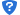 3、我公司（单位）不具有违反政府采购法第二十二条的情形。若有违背，我公司（单位）愿意承担因“提供虚假材料谋取中标的”的一切法律后果。投标单位（公章）：法定代表人或授权委托人（签名或盖章）：日期：     年    月    日附件：一、具备履行合同所必需的设备和专业技术能力的书面声明我单位郑重声明：我单位具备履行本项采购合同所必需的设备和专业技术能力，为履行本项采购合同我公司具备如下主要设备和主要专业技术能力：主要设备有： 　　　　　 。主要专业技术能力有： 　　　　　　  。投标单位（公章）：法定代表人或授权委托人（签名或盖章）：日期：     年    月    日二、参加国企采购活动前3年内在经营活动中没有重大违法记录的书面声明声  明我单位郑重声明：参加本次国企采购活动前 3 年内，我单位在经营活动中没有因违法经营受到刑事处罚或者责令停产停业、吊销许可证或者执照、较大数额罚款等行政处罚。投标单位（公章）：法定代表人或授权委托人（签名或盖章）：日期：     年    月    日序号内　　　　　　　　容1项目名称：江阴市天华文化中心安全保卫及秩序管理服务采购项目项目编号：JYGQ2020G054采 购 人：江阴市直属机关物业管理有限公司采购方式：公开招标2集中采购机构：江阴市公共资源交易中心地址：江阴市长江路188号江阴市政务服务中心619、621室3投标保证金：本项目免收投标保证金4投标有效期：开标后60天5供应商必须通过江阴市公共资源交易平台会员系统确认参加本项目投标6投标文件接收时间：2020年12月23日  下午13:00 —— 13:30 止投标文件接收地点：江阴市长江路188号江阴市政务服务中心四楼第二开标室截止期后的投标文件，恕不接受。7开标时间：2020年12月23日  下午13:30起 地点：江阴市长江路188号江阴市政务服务中心四楼第二开标室8确定中标单位时间：评审结束后9投标文件正本份数：1份投标文件副本份数：4份10江阴市公共资源交易中心项目负责人：魏女士联系电话：0510-88027620传　　真：0510-88027621联系地址：江阴市长江路188号江阴市政务服务中心六楼619、621室江阴市直属机关物业管理有限公司联 系 人：黄先生联系电话：0510-86860393联系地址：江阴市澄江中路9号项目内容评分扣款行
为
规
范1.上岗执勤统一穿着保安制服、佩戴帽徽肩章扣1分50元行
为
规
范2.文明执勤、仪表整洁、注重言行扣1分50元行
为
规
范3.值班期间不允许看书报、玩手机、听音乐扣2分100元行
为
规
范4.值班室内严禁与闲杂人员聊天影响工作扣1分50元行
为
规
范5.上下班途中执行交通法规发生事故后果自负发生事故后果自负管
理
制
度1.按时交接班不得迟到早退、串岗、脱岗扣4分200元管
理
制
度2.值班期间打瞌睡、睡岗扣2分100元管
理
制
度3.上岗前及岗中严禁喝酒、赌博开除开除管
理
制
度4.未经允许不得私自调动班次扣2分100元管
理
制
度5.因工作失职造成损失的(除照价赔偿外）扣4分200元管
理
制
度6.不服从管理、不听指挥的开除开除管
理
制
度7.对违章违纪行为知情隐瞒不报的开除开除管
理
制
度8.利用工作之便收受他人钱物的开除开除管
理
制
度9.私自挪用单位配备的物品、器械的扣2分100元管
理
制
度10.损坏公共设施的（除照价赔偿外）扣4分200元工
作
职
责1.不按规定完成上级布置的工作任务扣4分200元工
作
职
责2.工作中不坚持原则、弄虚作假的扣4分200元工
作
职
责3.值班台账不认真填写的扣2分100元工
作
职
责4.不按规定考勤的扣2分100元工
作
职
责5.不执行各项规章制度的扣4分200元内
务
管
理1. 内务制度健全。 各类登记及时准确扣2分10元内
务
管
理2. 值班室、监控室等卫生不符合要求的扣1分50元内
务
管
理3.制造内部不团结、发生打架斗殴的（视情节予以开除）扣4分200元奖
励1.抓获各内偷盗的奖
励2.其他有突出表现的视情节予以奖励    说明：每扣一分，扣款50元。    说明：每扣一分，扣款50元。评分项序号评分因素评分细则分值一、价格部分（30分）1.1投标报价满足招标文件要求且投标报价最低的投标报价为评标基准价，其价格为满分。其他投标人的价格分按照下列公式计算：投标报价得分＝（评标基准价/投标报价）×30分30二、技术部分（52分）2.1人员配置根据全体保安成员的人员年龄结构、执证情况、排班等进行综合评分。优秀得5-6分；良好得3-4分；一般得1-2分。6二、技术部分（52分）2.2保安队长保安队长具有中级保安员职称的，加1分；具有高级及以上保安员职称的加2分。（须提供证书复印件，原件备查；且须提供本单位连续近6个月为其缴纳社保的证明复印件）2二、技术部分（52分）2.3费用测算对投标人提供的人员费用、管理费等测算依据及合理性进行综合评分。优秀得6-8分；良好得3-5分；一般得1-2分。8二、技术部分（52分）2.4设备保障能力对本项目的设备配备情况（如通讯设备、防卫器材、防护器材、救生器材等）进行综合评分。优秀得4-5分；良好得2-3分；一般得1分。5二、技术部分（52分）2.5实施方案对投标人提供的本项目实施方案突出项目安保管理措施的可操作性与有效性进行横向比较。优秀得6-8分；良好得4-5分；一般得1-3分。8二、技术部分（52分）2.6管理方案对投标人提供的人员、车辆进出管理方案的可操作性与有效性进行横向比较。优秀得4-5分；良好得2-3分；一般得1分。5二、技术部分（52分）2.7应急预案针对防火、防风、防汛、防盗、防爆、雨雪天气、突发疾病或伤员事件、打架斗殴或聚众闹事等暴力事件、外来人员滋扰、失窃案件、非法集会等应急处理，制定的突发事件应急处理预案完备健全，针对性强，具有实际可操作性等方面进行横向比较。优秀得6-8分；良好得3-5分；一般得1-2分。8二、技术部分（52分）2.8管理制度内部管理制度、服务规章与档案的建立与管理方案。优秀得4-5分；良好得2-3分；一般得1分。5二、技术部分（52分）2.9人员培训管理服务体系及岗前培训及阶段性培训管理。优秀得4-5分；良好得2-3分；一般得1分。5三、商务部分（18分）3.1资质情况通过ISO9000系列认证（有效期内）得2分；具有AAA信用等级证书（有效期内）得2分。    （须提供证书复印件，原件备查）4三、商务部分（18分）3.2荣誉奖项2017年1月1日至今，类似业绩获得县级及以上行业主管部门颁发的奖项，有一项得1分，最高得4分。（须提供证书复印件，原件备查）4三、商务部分（18分）3.3业绩案例2017年1月1日以来，具有安全保卫服务类业绩。合同金额在50万/年（含）以上的每个得1分，最高得6分。（须提供合同复印件，原件备查）6三、商务部分（18分）3.4用户反馈根据在管项目用户（仅限机关事业及国企单位类）反馈证明评审：反馈优秀每份得1分，最高得4分（同一单位只得1分）。（须提供在管项目合同及用户反馈意见复印件，原件备查）4甲方（采购单位）：  　       （盖章）乙方（中标单位）：  　       （盖章）地址：　　　　　　　　　　　　　　　地址：　　　　　　　　　　　　　　　法定（授权）代表人：法定（授权）代表人：　　　　　年　　　月　　　日　　　　　年　　　月　　　日见证方：江阴市公共资源交易中心（盖章）见证方代表：        　   　　       　　　　　年　　　月　　　日项目编号JYGQ2020G054一年总价（单位：元/年）小写：                  　　     　             大写：                  　　     　             序号费用名称价格1234567……合计合计小写：￥大写：人民币序号招标文件商务要求投标文件商务规范描述有无偏离偏离内容及原因123……序号招标文件技术要求投标文件技术规范描述有无偏离偏离内容及原因123……一、公司基本信息一、公司基本信息一、公司基本信息一、公司基本信息一、公司基本信息一、公司基本信息一、公司基本信息一、公司基本信息一、公司基本信息1公司名称（公章）2注册资金：3公司地址：公司地址：4成立日期：5法定代表人：法定代表人：6开户银行：7帐号：帐号：8项目联系人：9联系电话：联系电话：二、公司财务状况二、公司财务状况二、公司财务状况二、公司财务状况二、公司财务状况二、公司财务状况二、公司财务状况二、公司财务状况二、公司财务状况上一年度财务状况上一年度财务状况上一年度财务状况上一年度财务状况上一年度财务状况上一年度财务状况上一年度财务状况上一年度财务状况上一年度财务状况1销售收（万）：2利润总额（元）利润总额（元）3年末“固定资产合计”（万）：4年末“流动资产”余额（万）：年末“流动资产”余额（万）：5年末“短期负债”余额（万）：6年末“长期负债”余额（万）：年末“长期负债”余额（万）：7年末“资产总计”余额（万）8年末“货币资金”余额（万）：年末“货币资金”余额（万）：三、投标人其他信息三、投标人其他信息三、投标人其他信息三、投标人其他信息三、投标人其他信息三、投标人其他信息三、投标人其他信息三、投标人其他信息三、投标人其他信息（一）公司取得的相关资质认证：（二）公司获得的荣誉信誉认证表彰等情况四、提供的案例清单四、提供的案例清单四、提供的案例清单四、提供的案例清单四、提供的案例清单四、提供的案例清单四、提供的案例清单四、提供的案例清单四、提供的案例清单项目名称项目名称合同金额（万）项目联系人及电话项目联系人及电话项目联系人及电话实施时间实施时间备注五、其他投标单位综合实力证明材料五、其他投标单位综合实力证明材料五、其他投标单位综合实力证明材料五、其他投标单位综合实力证明材料五、其他投标单位综合实力证明材料五、其他投标单位综合实力证明材料五、其他投标单位综合实力证明材料五、其他投标单位综合实力证明材料五、其他投标单位综合实力证明材料姓 名性 别年龄职 务职 称学位具备的资质证书情况具备的资质证书情况具备的资质证书情况具备的资质证书情况具备的资质证书情况具备的资质证书情况序号资质证书名称（需提供相关证明）资质证书名称（需提供相关证明）资质证书名称（需提供相关证明）备注备注12345……经验、业绩情况经验、业绩情况经验、业绩情况经验、业绩情况经验、业绩情况经验、业绩情况序号项目名称项目名称规模实施时间备注12345……序号姓名年龄性别职称、资质岗位12345678910……序号设备设施名称数量品牌型号设备功能12345678910……法定代表人身份证复印件授权委托人身份证复印件